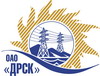 Открытое акционерное общество«Дальневосточная распределительная сетевая  компания»ПРОТОКОЛ ПЕРЕТОРЖКИПРЕДМЕТ ЗАКУПКИ: право заключения Договора на выполнение работ: Открытый запрос предложений (ЭТП): Закупка № 118 - Корректировка проектной и рабочей документации «Реконструкция распределительных сетей 6/0,4 кВ ф. «Хлебозавод» г. Алдан Республика Саха (Якутия)».Закупка проводится согласно ГКПЗ 2015г. года, раздела  2.2.1 «Услуги ТПиР» № 118 на основании указания ОАО «ДРСК» от  12.11.2014 г. № 293.Плановая стоимость закупки:  1 976 016,00  руб. без НДС.     Дата и время процедуры переторжки:  25.12.2014 г. 14:00 благовещенского времени№ и дата протокола переторжки:  73/УТПиР-П от 25.12.2014г.Основание для проведения закупки (ГКПЗ и/или реквизиты решения ЦЗК):   ГКПЗИнформация о результатах вскрытия конвертов:Дата и время начала процедуры переторжки с предложениями участников:14:00 25.12.2014РЕШИЛИ:Утвердить протокол переторжки№ 73/УТПиР-Пг. Благовещенск________25.12.2014 г.Наименование и адрес участникаЦена до переторжкиЦена после переторжкиООО "Компания Новая Энергия" (630099, Россия, Новосибирская обл., г. Новосибирск, ул. Чаплыгина, д. 93)Цена: 1 601 694,92 руб. (цена без НДС)(1 890 000,00 рублей с учетом НДСЦена: 1 008 474,58 руб. (цена без НДС)(1 190 000,00 рублей с учетом НДСЗАО "Проектэлектромонтаж" (309530, Белгородская обл., г. Старый Оскол,, ул. Ватутина, 215)Цена: 1 813 392,95 руб. (цена без НДС)(2 139 803,68 рублей с учетом НДС).Предложение не поступило.ООО "ЦЭСП" (630111, Новосибирская область, г. Новосибирск, ул. Кропоткина, д. 271, этаж 8)Цена: 1 871 586,54 руб. (цена без НДС)(2 208 472,12 рублей с учетом НДС).Цена: 1 694 915,25 руб. (цена без НДС)(2 000 000,00 рублей с учетом НДС).ООО "АСЭСС" ((Амурская область, г. Благовещенск) ул. 50 лет Октября 228)Цена: 1 550 000,00 руб. (цена без НДС)(1 829 000,00 рублей с учетом НДС).Цена: 1 393 498,00 руб. (цена без НДС)(1 644 328,00 рублей с учетом НДС).Ответственный секретарьТехнический секретарь_______________________________________________О.А. МоторинаК.В. Курганов